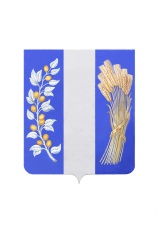 СОВЕТ ДЕПУТАТОВ МУНИЦИПАЛЬНОГО ОБРАЗОВАНИЯ«БИЧУРСКИЙ РАЙОН» РЕСПУБЛИКИ БУРЯТИЯБУРЯАД УЛАСАЙ «БЭШҮҮРЭЙ АЙМАГ» ГЭҺЭН НЮТАГАЙ ЗАСАГАЙ БАЙГУУЛАМЖЫН ҺУНГАМАЛНУУДАЙ ЗҮБЛЭЛ_____________________________________________________________РЕШЕНИЕот «28» апреля 2023 года                                                                      № 521О награждении Почетной грамотой Совета депутатов Муниципального образования «Бичурский район» РБЗа многолетний, добросовестный труд и в связи с 60-летием со дня рождения, Совет депутатов Муниципального образования «Бичурский район» РБ р е ш и л:           1. Наградить Почетной грамотой Совета депутатов Муниципального образования «Бичурский район» депутата Совета депутатов Муниципального образования «Бичурский район» Малханову Елизавету Львовну.          2. Контроль за исполнением настоящего решения возложить на Совет депутатов Муниципального образования «Бичурский район» РБ.3. Настоящее решение вступает в силу со дня подписания.Председатель Совета депутатов МО «Бичурский район» РБ                                  А.У. Слепнёв